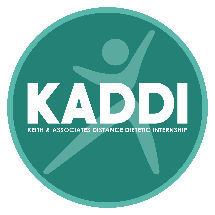 FACILITY FORMFACILITY FORMFACILITY FORMFACILITY FORMIntern Name: Facility Name:Street:City, State, ZipIf facility has an affiliation agreement with KADDI, please STOP here. If facility has an affiliation agreement with KADDI, please STOP here. If facility has an affiliation agreement with KADDI, please STOP here. If facility has an affiliation agreement with KADDI, please STOP here. If facility has an affiliation agreement with KADDI, please STOP here. If facility has an affiliation agreement with KADDI, please STOP here. If facility has an affiliation agreement with KADDI, please STOP here. Website: Printed name of contact for affiliation contractPrinted name of contact for affiliation contractPrinted name of contact for affiliation contractPhone: FAX: FAX: Email (print):Printed name of person completing this form: Printed name of person completing this form: Printed name of person completing this form: Email of person completing this form:Email of person completing this form:Email of person completing this form:Phone for person completing this form:Phone for person completing this form:Phone for person completing this form:Which rotation(s) will be done at this facility (circle all that apply below)Which rotation(s) will be done at this facility (circle all that apply below)Which rotation(s) will be done at this facility (circle all that apply below)Which rotation(s) will be done at this facility (circle all that apply below)Which rotation(s) will be done at this facility (circle all that apply below)Which rotation(s) will be done at this facility (circle all that apply below)Which rotation(s) will be done at this facility (circle all that apply below)ClinicalPreceptor must be RDN(one or not more than two sites)ClinicalPreceptor must be RDN(one or not more than two sites)FoodservicePreceptor does not have to be RDNFoodservicePreceptor does not have to be RDNCommunityPreceptor does not have to be RDN(one or not more than two sites)CommunityPreceptor does not have to be RDN(one or not more than two sites)Business & EntrepreneurshipType facility___ acute care___ skilled nursing home___ rehabilitation center___ dialysis (maximum 160 hrs)___ outpatient clinic                     (maximum 160 hrs)Conditions___ overweight/obesity___ diabetes / endocrine___ cancer___ cardiovascular ___ malnutrition___ gastrointestinal___ renal___ respiratory___ other _____________AssignmentsCase study report and oral presentationNutrition skills I & II (mid-term & final evaluation on NT skills) Nutrition-focused physical examType facility___ acute care___ skilled nursing home___ rehabilitation center___ dialysis (maximum 160 hrs)___ outpatient clinic                     (maximum 160 hrs)Conditions___ overweight/obesity___ diabetes / endocrine___ cancer___ cardiovascular ___ malnutrition___ gastrointestinal___ renal___ respiratory___ other _____________AssignmentsCase study report and oral presentationNutrition skills I & II (mid-term & final evaluation on NT skills) Nutrition-focused physical examType facility___ school___ acute care___ rehab / long-term care___ other __________Type operation___ conventional___ cook-chill___ room-service___ commissary___ other:Number of employees/FTEs_________ meals served daily(minimum of 60/day)AssignmentsRecipe developmentMenu developmentTheme mealSafety and sanitation Employee trainingResearch/productivity improvement projectType facility___ school___ acute care___ rehab / long-term care___ other __________Type operation___ conventional___ cook-chill___ room-service___ commissary___ other:Number of employees/FTEs_________ meals served daily(minimum of 60/day)AssignmentsRecipe developmentMenu developmentTheme mealSafety and sanitation Employee trainingResearch/productivity improvement projectType facility___ school___ WIC___ public health___ Coop Extension___ SNAP education___ Head Start___ senior nutrition___ employee wellness___ outpatient clinicAssignments Group teachingNutrition education / counselingClient education materialCommunity Needs AssessmentType facility___ school___ WIC___ public health___ Coop Extension___ SNAP education___ Head Start___ senior nutrition___ employee wellness___ outpatient clinicAssignments Group teachingNutrition education / counselingClient education materialCommunity Needs AssessmentType of businessAssignmentsWrite business planDevelop websiteUse social mediaThis rotation may be arranged after matching to the program.For questions, contact the internship director at KADDI@consultingdietitians.com or 918-574-8598For questions, contact the internship director at KADDI@consultingdietitians.com or 918-574-8598For questions, contact the internship director at KADDI@consultingdietitians.com or 918-574-8598For questions, contact the internship director at KADDI@consultingdietitians.com or 918-574-8598For questions, contact the internship director at KADDI@consultingdietitians.com or 918-574-8598For questions, contact the internship director at KADDI@consultingdietitians.com or 918-574-8598For questions, contact the internship director at KADDI@consultingdietitians.com or 918-574-8598